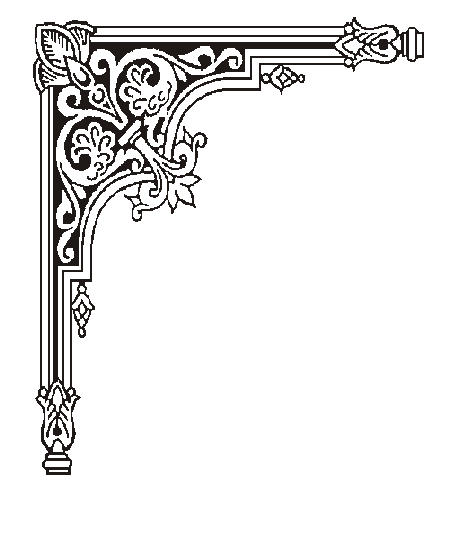 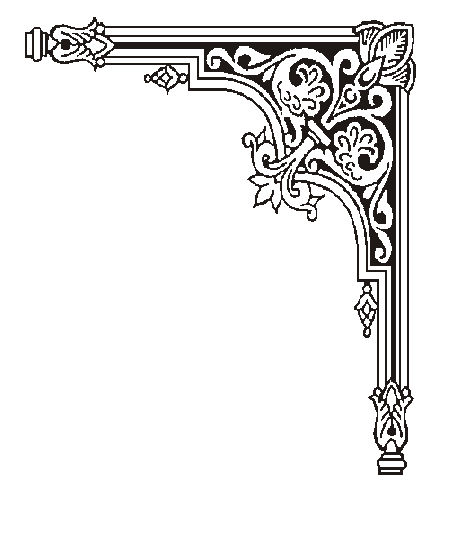 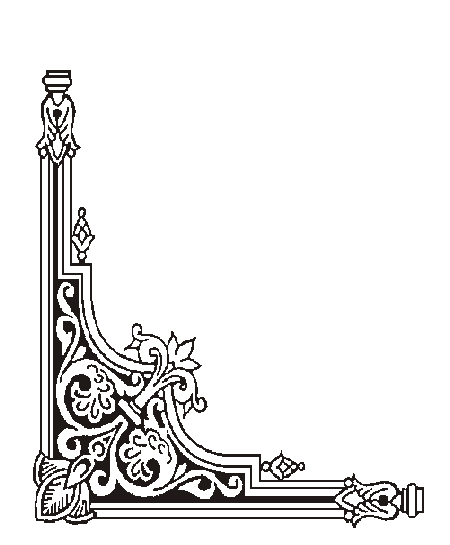 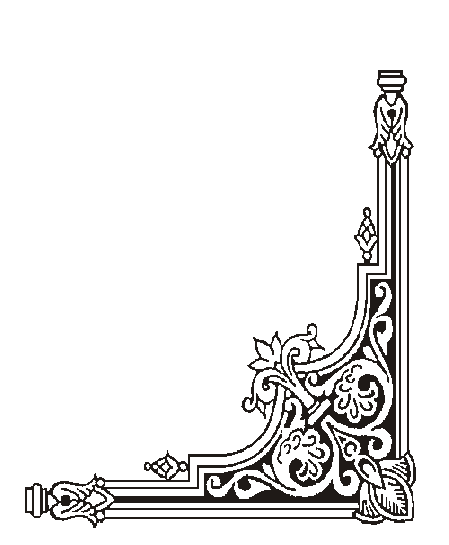 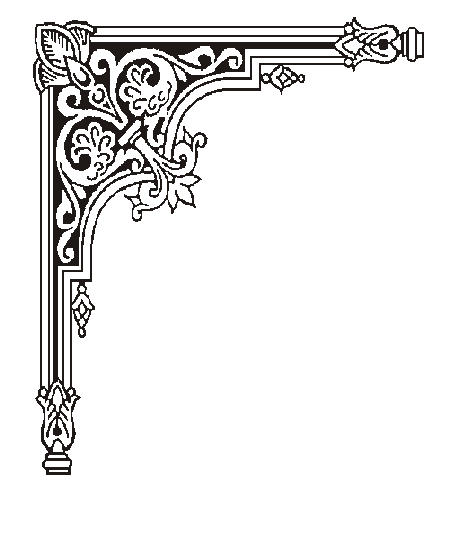 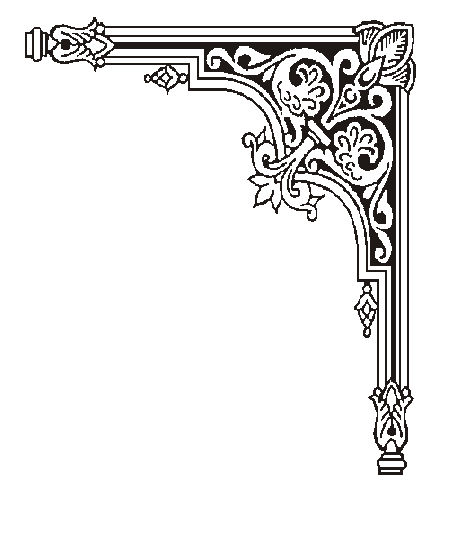 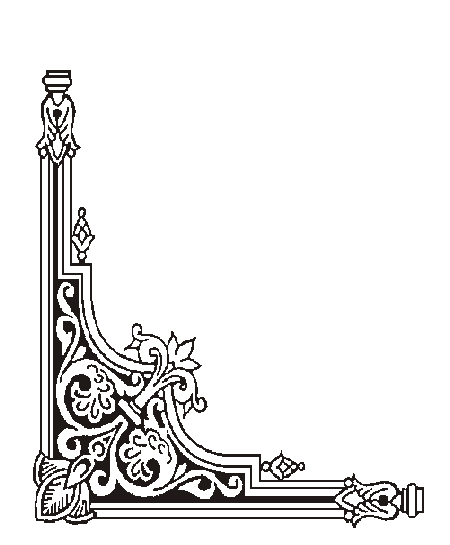 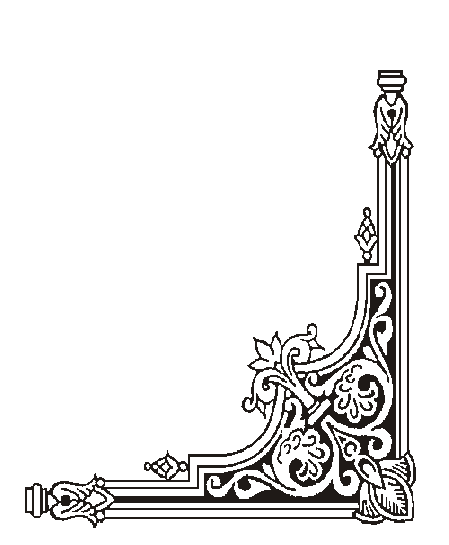                         BỘ VĂN HOÁ, THỂ THAO VÀ DU LỊCH                   HỌC VIỆN ÂM NHẠC QUỐC GIA VIỆT NAM                                                  --------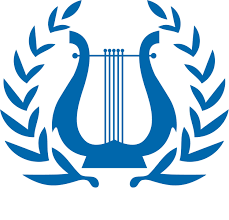 CHƯƠNG TRÌNH DỰ THI HỆ ĐÀO TẠO TÀI NĂNG NĂM 2023Hà Nội 2023Thí sinh:Chuyên ngành:Cấp dự thi:Cán bộ hướng dẫn:Cán bộ đệm đàn:Tác phẩm (ghi rõ số phút):